
INSTITUTO INMACULADA CONCEPCIÓN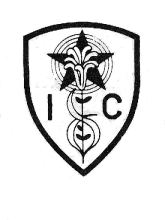 VALDIVIA	_______________________________________DEPARTAMENTO                                        DE LENGUAJE  Y COMUNICACIÓNProf. Lorena Moncada Hernández.  “La oración es la respiración del alma” (P.v.M.)GUÍA DE APRENDIZAJE DE LENGUAJE Y COMUNICACIÓN  7°BNOMBRE: ……………………………………………….………….FECHA: 30-03-20.-OBJETIVOS: CAPACIDAD: Razonamiento Lógico y  Expresión Escrita.                        DESTREZAS: reconocer, aplicar.CONTENIDOS: Partes variables e invariables de la oración. (FUNCIONES)Valor: Libertad.            Actitud: responsabilidad.OBSERVACIÓN; LAS ESTRATEGIAS (EJERCICIOS) DEBE REALIZARLOS EN EL CUADERNO. RECUERDE QUE PARTE DE ESTE CONTENIDO YA SE VIO Y EXPLICÓ EN CLASES. TAMBIÉN DEBES ENVIAR ESTA GUÍA DESARROLLADA AL CORREO: profelorenaic@yahoo.com  CON TU NOMBRE Y CURSO EN LA GUÍA Y EN EL ARCHIVO.PARTES VARIABLES DE : entenderemos por partes variables de la oración a aquellas palabras que cambian de género (masculino- femenino) y de número (singular- plural).Bajo este criterio podemos decir que son variables: los artículos, adjetivos, sustantivos, verbos y pronombres.PARTES INVARIABLES DE : entenderemos por partes invariables de la oración a aquellas palabras que no cambian de género ni de número. Bajo este criterio tenemos: los adverbios, preposiciones, conjunciones y las interjecciones.PARTES VARIABLES:Los artículos: son determinantes del núcleo del sujeto. Los hay de dos tipos: los definidos (el-la-los-las) y los indefinidos (un-una-unos-unas).	También debemos nombrar otro artículo “lo” llamado artículo neutro, que significa que no comprende ni género ni número. Ej: Lo nuestro es mejor.Los adjetivos: acompañan al sustantivo y son determinantes del núcleo del sujeto. Su clasificación es la siguiente:-Calificativos: indican cualidades o características del sustantivo.Ej: La casa grande de la esquina es hermosa.  La característica o cualidad de la casa es ser grande.-Posesivos: indican que alguien posee algo. Ej: Mi perro está herido.  Los adjetivos posesivos son los siguientes: mi-tu-su-suyo-suya-tuyo-tuya-mío-mía-nuestro-nuestra- y sus respectivos plurales.NOTA: Los adjetivos posesivos pueden transformarse en pronombres posesivos si reemplazan al sustantivo.EJ: Mi madre es hermosa.  El “mi” está como adjetivo posesivo pues está acompañando al sustantivo madre. Pero si digo : La mía es hermosa , “mía” es pronombre posesivo porque está reemplazando al sustantivo madre y se transforma en el núcleo del sujeto.-Demostrativos: indican si el sustantivo está cerca, lejos o muy lejos.Cerca: este-esta-estos-estas.Lejos: ese-esa-esos-esas.Muy lejos: aquel-aquella-aquellos-aquellas.NOTA: los adjetivos demostrativos se pueden transformar en pronombres demostrativos cuando reemplazan al sustantivo y se transforman en el núcleo del sujeto. En este caso deben llevar tilde a excepción de (esto-eso-aquello, que son neutros)Ej: Este dibujo te quedó lindísimo.  Aquí “este” está como adjetivo demostrativo, pues está acompañando al sustantivo dibujo. Pero si digo: Éste te quedó liadísimo, está funcionando como pronombre demostrativo porque reemplaza al sustantivo dibujo y pasa a ocupar el núcleo del sujeto.Indefinidos: indican una cantidad inexacta. Algunos de ellos son: harto (os)- poco-pocas-muchos (as)- bastante- demasiados-alguna (os)- ciertos, etc.Nota: también pueden funcionar como pronombres indefinidos si reemplazan al sustantivo y ocupan el núcleo del sujeto. Por ej: Pocos niños llegaron ayer, aquí “pocos” está funcionando como adjetivo, pues acompaña al sustantivo niños, pero si digo:  Pocos llegaron ayer , se transforma en pronombre porque está reemplazando a niños.Gentilicios: indican la nacionalidad del sustantivo.Ej: El juguete alemán llegó averiado.Numerales cardinales: indican una cantidad exacta: Ej: uno, dos, tres, cuatro… Compré tres manzanas.Numerales ordinales: indican el lugar o el orden que ocupa el sustantivo. Ej: primero, segundo, tercero, cuarta… Viajé a la octava región.NOTA: al igual que los anteriores también pueden transformarse en pronombres numerales ordinales.Ej: La segunda niña de la lista me cae bien, aquí segunda está como adjetivo, pues acompaña al sustantivo niña, pero si digo: La segunda de la lista me cae bien , se transforma en pronombre porque reemplaza a niña.El sustantivo: los hay de dos tipos: Los comunes y los propios. Los comunes se refieren a algo en sentido general, en cambio los propios se refieren a algo en particular y se escriben con mayúscula.El verbo: indica la acción realizada por el sujeto. Sin embargo, también hay verbos que indican el estado del sujeto. Estos son: ser-estar-parecer.  Ej: La niña parece feliz.  Ella es hermosa.  Pedro está nervioso.Los Pronombres: reemplazan al sustantivo. Los más utilizados son los personales ( yo-tú-él-ella-usted-nosotros-vosotros-ustedes-ellos-ellas-se-te-contigo-conmigo-me-mí-sí-ti-le-les-los-la-las) sin embargo, como se dijo anteriormente existen también los posesivos, demostrativos, ordinales, indefinidos y también los relativos (que-quien-cual-cuyo-cuanto). También debemos recordar los pronombres interrogativos (qué-cuál-quién-quiénes-cuánto-cuánta-cuántos-cuántas).ESTRATEGIA;1.-Reconocer la función gramatical de cada palabra subrayada en las siguientes oraciones, subrayando la respuesta correcta en forma responsable.SI LO DESEAS PUEDES SÓLO ANOTAR LA ORACIÓN DE CADA EJERCICIO EN TU CUADERNO Y LA RESPUESTA.EJEMPLO: Ella cantó en el acto.     Respuesta:   Verbo. ( es la función gramatical de la palabra subrayada de la oración)1.-Él es mi mejor amigo.a).Conjunción.b).Artículo definido.c).Preposición.d).Pronombre personal.2.-En el patio hay mucho ruido.a).Conjunción.b).Artículo definido.c).Preposición.d).Pronombre personal.3.-El joven está preocupado.a).Conjunción.b).Artículo definido.c).Preposición.d).Pronombre personal.4.-Iremos, pero no sabemos cuándo.a).Conjunción.b).Artículo definido.c).Preposición.d).Pronombre personal.5.-Aquellos barcos están en reparación.a).Adjetivo demostrativo.b).Pronombre demostrativo.c).Adverbio.d). Pronombre personal.6.-Ayer aquéllas llegaron atrasadas.a).-Adjetivo demostrativo.b).Pronombre demostrativo.c).Adverbio.d). Pronombre personal.7.-El campeonato resultó bien.a).-Adjetivo demostrativo.b).Pronombre demostrativo.c).Adverbio.d). Pronombre personal.8.-Se le nota contenta.a).-Adjetivo demostrativo.b).Pronombre demostrativo.c).Adverbio.d). Pronombre personal.9.La señora María nos cuida en las tardes.a).Sustantivo propio.b).Sustantivo propio y núcleo del sujeto.c).Pronombre personal.d).Ninguna de las anteriores.10.Cuatro autos fueron robados en mi villa.a).Adjetivo numeral ordinal.b).Adjetivo numeral cardinal.c).Adverbio de cantidad.d).Adjetivo indefinido.11.El tercer bailarín obtuvo el premio.a).Adjetivo numeral cardinal.b).Adverbio de cantidad.c).Adjetivo numeral ordinal.d).Pronombre numeral ordinal.12.El décimo logró su objetivo.a).Adjetivo numeral cardinal.b).Adverbio de cantidad.c).Adjetivo numeral ordinal.d).Pronombre numeral ordinal.PARTES INVARIABLES:Las Preposiciones: sirven como conectores, es decir, unen palabras dentro de una oración. Ej: a- ante-bajo-cabe-con-contra-de-desde-durante-en-entre-hacia-hasta-para-por-según-sin-sobre-tras.Ejemplos en oraciones:Voy a comer. (Indica acción a realizar) Irè a tu casa (Indica dirección) Llegaré a las once (indica tiempo)Estaba ante mí. (situación)Está bajo la mesa. (ubicación, lugar)Vino con sus amigos (compañía)Escribía con  un pincel (instrumento)Está contra  el mundo. (oposición)Desde aquí se ven las fogatas. (lugar)Iré desde la una hasta las tres. (tiempo)Está  en  el sobre (lugar)Irá en el verano (tiempo)      Lo hicieron entre todos. (modo)Se escondió entre los árboles. (lugar)      Viajaremos hacia el sur. (Indica dirección)Llegó hasta aquí. (límite en el espacio)  Corrió hasta el amanecer. (límite en el tiempo)Soy de Cuba. (procedencia)Esta camisa es de José. (pertenencia)Salí de la escuela a las 11. (lugar)La mesa es de madera. (materia)Hablamos de la economía nicaragüense. (Tema)Salió para Madrid. (dirección)Lo hace para salir bien en los exámenes. (finalidad)Para mañana estará hecho.  (tiempo)Paseamos por el parque. (lugar)Lo hizo por ti. (causa)Lo haremos según lo dicho por Roberto.  (modo)Sin ti no puedo vivir. (carencia)Déjalo sobre la mesa (lugar)Hablaron sobre ti. (tema)Va tras el ladrón.  (dirección)Se escondió tras la puerta (lugar)Tras haber dormido toda la mañana se despertó feliz. (tiempo)Estrategias:  1.-Producir  una oración con cada uno de los significados de las preposiciones de la guía, escribiendo,  en tu cuaderno, en forma responsable.EN ESTAS  ESTRATEGIAS  DEBES COPIAR TODO EN EL CUADERNO. CON BUENA LETRA PARA QUE LO ENTIENDAS BIEN CUANDO SE CORRIJA.2.-Reconocer  las preposiciones presentes en cada oración subrayándolas e indicando su significadoEJEMPLO :1.-El rey y la reina caminaron por el parque.                                                                 (indica lugar)2.-Los turistas se dirigen hacia el palacio.3.-La guardia real no cambia de posición.4.-Desde lejos se divisan los jardines.5.-Iremos a visitarlo la próxima semana.6.-Bajo la mesa estaba el ratón.7.-Estudio para ser mejor.8.-Sin ti no puedo vivir.9.-El puma iba tras su presa.10.-Llegaron muy pronto hasta la cima.3-Aplicar uso de conectores, completando cada oración con la preposición más adecuada, desarrollando la responsabilidad. Lo hicieron________Ios dos amigos.No podemos ir_______comprar libros_____dinero.	Comieron jamón ______ melón ____un restaurante.______aquí se divisa el mar.Nos quedamos_________ganas_________hacer nada.El radar sirve__________ detectar submarinos.El coche giró y se dirigió ____________ la plaza.He comprado este disco ________Pepe. He dejado las llaves________la mesa Estuve trabajando _________ la medianoche. Mi casa está ________ la boca del metro.La carne estaba tan dura que no se podía cortar ni _______ el cuchillo.